«Қыс мезгілінде білім беру ұйымдарындағы сабақтардың температуралық режимі туралы»Құрметті ата-аналар!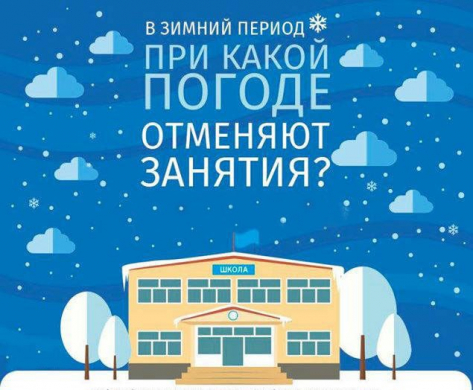    27. 11. 2020 жылдың Білім Басқармасы мен Қарағанды облысының ТЖ Департаментімен келісіліп бекітілген және Қарағанды облысының білім беру ұйымдарында қыс мезгілінде оқушылардың қауіпсіздігі  мен денсаулығын сақтау мақсатында келесі қолайсыз ауа-райы метеожағдайлары туындаған кезде сабақ тоқтатылады:0-4 сыныптарда:- Секундына 2 метр және одан да жоғары жылдамдықпен соққан желді, -25 градус  және одан да төмен градус Цельсий бойынша аязда;- 17 м/с және одан да жоғары соққан жел мен боранда;- қатты көктайғақта, егер оқушының өмірі мен денсаулығына қауіп төнсе;5 – 9сыныптарда:- Секундына 2 метр және одан да жоғары жылдамдықпен соққан желді, 30 және одан да төмен градус аязда;- 20 м/сжәне одан да жоғары соққан жел мен боранда;- қатты көктайғақта, егер оқушының өмірі мен денсаулығына қауіп төнсе; 10 – 11сыныптарда:- Секундына 2 метр және одан да жоғары жылдамдықпен соққан желді, 35℃ және одан да төмен градус аязда;- 25 м/с және одан жоғары дауылды желде;- қатты көктайғақта, егер оқушының өмірі мен денсаулығына қауіп төнсе;Сабақтың тоқтатылатыны жөніндегі ақпарат білім бөлімі сайтында, ата-аналар мен оқушылар чатында, әлеуметтік желілерде берілетін болады:Сағат 6.45-тен 8.00-ге дейін бірінші ауысым үшін;Сағат 11.15-тен 13.00 дейін екінші ауысым үшін. Сабақ тоқтатылған күні мектепке келген оқушылар үшін  кестеге сәйкес сабақ толық көлемде өткізіледі.              «Балқаш қаласының білім бөлімі» ММ«О температурном режиме занятий в организациях образования в зимний период»Уважаемые родители!       В целях сохранения здоровья и безопасности обучающихся в зимний период и согласно Рекомендациям по отмене занятий при неблагоприятных метеусловиях в организациях образования Карагандинской области, утвержденных Управлением образования и согласованными с Департаментом по ЧС Карагандинской области 27.11.2020 готмена занятий в организациях образования в зимний период проводится при возникновении следующих погодных условий:В 0 - 4 классах:- при температуре - 25 градусов по Цельсию и ниже и при скорости ветра 2 метра в  секунду и более;- при сильном ветре 17 м/с и более с метелью;- при сильном гололеде, если существует опасность жизни и здоровья учащихся;В 5 - 9 классах:- при температуре - 30 градусов и ниже и при скорости ветра 2 метра в секунду и более;- при сильном ветре 20 м/с и более с метелью;- при сильном гололеде, если существует опасность жизни и здоровья учащихся;В 10 - 11 классах:- при температуре - 35 градусов и ниже и при скорости ветра 2 метра в секунду и более;- при штормовом  ветре 25 м/с и более с метелью;- при сильном гололеде, если существует опасность жизни и здоровья учащихся;Оповещение об отмене занятий производится на сайте отдела образования, посредством размещения в чатах родителей и учащихся, на страницах социальных сетей:С 06. 45 до 08. 00 ч. для учащихся 1 сменыС 11.15 до 13.00 ч. для учащихся 2 сменыДля учащихся (дежурных групп), пришедших в школу в дни отмены занятий, все уроки проводятся в полном объеме в соотвествии с расписанием.ГУ «Отдел образования города Балхаш»